IC BOVA MARINA- CONDOFURI – LAVORI ALUNNINEL MONDO DEI DIRITTI : LA SHOAHGIORNO DELLA MEMORIA : 27.01.2016Gli alunni delle classi VA e VB della Scuola Primaria “Corrado Alvaro” di Bova Marina, hanno voluto ricordare questa triste pagina nella storia dell’umanità con varie attività dalle quali sono scaturiti riflessioni, elaborati e cartelloni che hanno evidenziato la necessità di conoscere il passato per costruire un futuro migliore.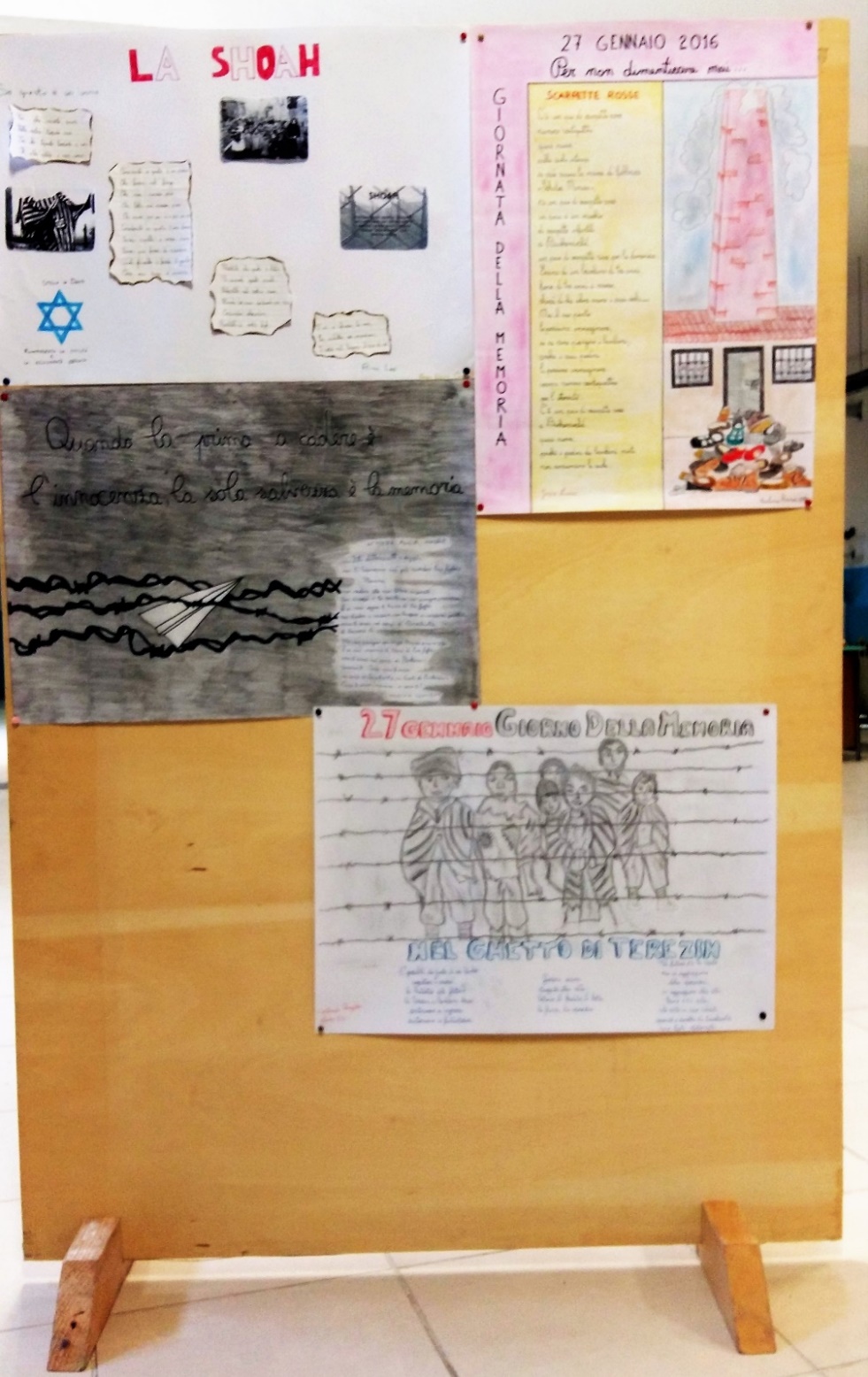 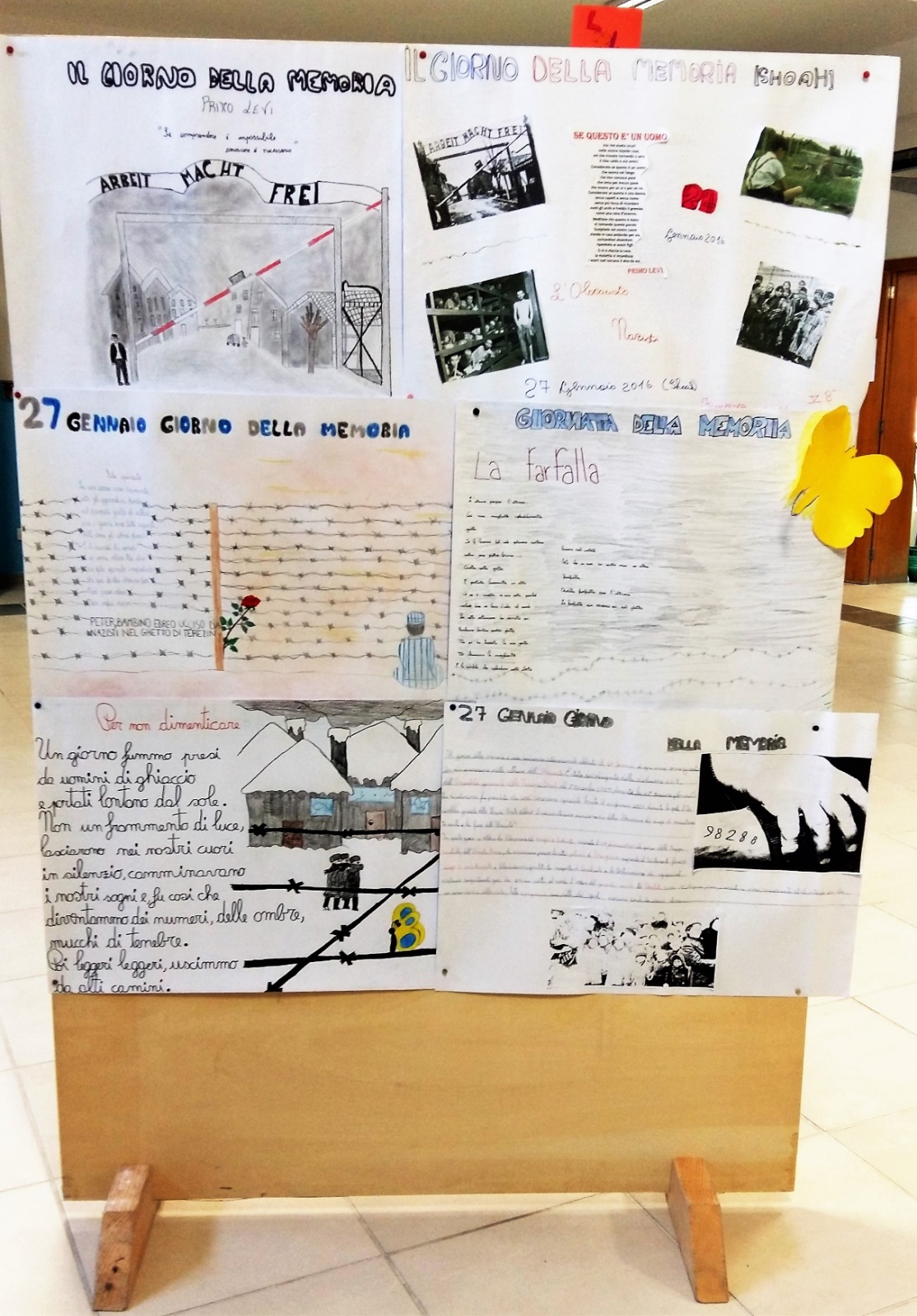 